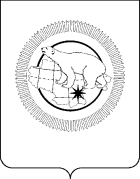 П Р И К А ЗВ целях реализации Федерального закона от 9 февраля 2009 года № 8-ФЗ «Об обеспечении доступа к информации о деятельности государственных органов и органов местного самоуправления»ПРИКАЗЫВАЮ:1. Утвердить:1) Порядок организации доступа к информации о деятельности Департамента здравоохранения Чукотского автономного округа (далее – Порядок) согласно приложению 1 к настоящему приказу;2) Перечень информации о деятельности Департамента здравоохранения Чукотского автономного округа, размещаемой на официальном сайте Департамента здравоохранения Чукотского автономного округа «чукотка.рф/depzdrav» (далее – Перечень) согласно приложению 2 к настоящему приказу;3) Требования к технологическим, программным и лингвистическим средствам обеспечения пользования на официальном сайте Департамента здравоохранения Чукотского автономного округа «чукотка.рф/depzdrav» (далее – Требования) согласно приложению 3 к настоящему приказу.2. Помощнику заместителя Губернатора – начальника Департамента (Коваленко А.Н.) обеспечить размещение на официальном сайте Департамента здравоохранения Чукотского автономного округа «чукотка.рф/depzdrav» информации в соответствии с Перечнем и Порядком, за исключением информации ограниченного доступа3. Контроль за исполнением настоящего приказа возложить на помощника заместителя Губернатора – начальника Департамента (Коваленко А.Н.)Приложение 1к приказу Департамента здравоохраненияЧукотского автономного округаот 13.01.2023 г. № 16Порядок организации доступа и контроля к информации о деятельности Департамента здравоохранения Чукотского автономного округа1. Общие положения1.1. Настоящий порядок устанавливает правила по обеспечению доступа к информации о деятельности Департамента здравоохранения Чукотского автономного округа.1.2. Доступ к информации о деятельности Департамента здравоохранения Чукотского автономного округа ограничивается в случаях, если указанная информация отнесена в установленном федеральным законом порядке к сведениям, составляющим государственную или иную охраняемую законом тайну (информация ограниченного доступа).1.3. Доступ к информации о деятельности Департамента здравоохранения Чукотского автономного округа обеспечивает уполномоченное должностное лицо Департамента здравоохранения Чукотского автономного округа, утверждаемое приказом Департамента здравоохранения Чукотского автономного округа» (далее - уполномоченное должностное лицо).2. Способы обеспечения доступа к информации о деятельности Департамента здравоохранения Чукотского автономного округаДоступ к информации о деятельности Департамента здравоохранения Чукотского автономного округа обеспечивается следующими способами:опубликование (обнародование) информации о деятельности Департамента здравоохранения Чукотского автономного округа в средствах массовой информации;размещение информации о деятельности Департамента здравоохранения Чукотского автономного округа в информационно-телекоммуникационной сети «Интернет» (далее - сеть Интернет) предусмотренной статьей 13 Федерального закона от 9 февраля 2009 года № 8-ФЗ «Об обеспечении доступа к информации о деятельности государственных органов и органов местного самоуправления»;размещение информации о деятельности Департамента здравоохранения Чукотского автономного округа в занимаемых помещениях (зданиях) и в иных отведенных для этих целей местах;предоставление пользователям информацией по их запросу информации о деятельности Департамента здравоохранения Чукотского автономного округа;иные способы, предусмотренные законами и (или) иными нормативными правовыми актами.2.1. Опубликование (обнародование) информации о деятельности Департамента здравоохранения Чукотского автономного округОфициальное опубликование нормативных правовых актов Департамента здравоохранения Чукотского автономного округа осуществляется в соответствии с законодательством Российской Федерации, Уставом Чукотского автономного округа, Кодексом о нормативных правовых актах Чукотского автономного округа.Опубликование информации о деятельности Департамента здравоохранения Чукотского автономного округа в средствах массовой информации осуществляется в соответствии с законодательством Российской Федерации о средствах массовой информации.Информацию о деятельности Департамента здравоохранения Чукотского автономного округа средствам массовой информации предоставляет уполномоченное должностное лицо Департамента здравоохранения Чукотского автономного округа.2.2. Размещение информации о деятельности Департамента здравоохранения Чукотского автономного округа в сети ИнтернетИнформация о деятельности Департамента здравоохранения Чукотского автономного округа размещается на официальном сайте Департамента здравоохранения Чукотского автономного округа в сети «Интернет»: чукотка.рф/depzdrav (далее - официальный сайт) в соответствии с Приложением № 2 к приказу.Администрирование и информационное наполнение официального сайта Департамента здравоохранения Чукотского автономного округа осуществляет уполномоченное должностное лицо Департамента здравоохранения Чукотского автономного округа.Информация о деятельности Департамента здравоохранения Чукотского автономного округа размещается на официальных страницах в социальных сетях «ВКонтакте» и(или) «Одноклассники».2.3. Размещение информации о деятельности Департамента здравоохранения Чукотского автономного округа в занимаемых помещениях (зданиях) и в иных отведенных для этих целей местахДля ознакомления с текущей информацией о деятельности Департамента здравоохранения Чукотского автономного округа в помещениях, ими занимаемых, в которые имеется свободный доступ пользователей информацией, и иных отведенных для этих целей местах размещаются информационные стенды или информационные терминалы, которые должны содержать:1) порядок работы Департамента здравоохранения Чукотского автономного округа, включая порядок приема граждан (физических лиц), представителей организаций;2) условия и порядок получения информации от Департамента здравоохранения Чукотского автономного округа и его структурных подразделений;3) иные сведения, необходимые для оперативного информирования пользователей информацией о деятельности Департамента здравоохранения Чукотского автономного округа и его структурных подразделений.Информацию на информационных стендах и в информационных терминалах, в помещениях, в которых они установлены, размещают структурные подразделения Департамента здравоохранения Чукотского автономного округа.2.4. Предоставление пользователям информацией по их запросу информации о деятельности Департамента здравоохранения Чукотского автономного округаРегистрацию запросов, составленных в письменной форме и поступивших в Департамент здравоохранения Чукотского автономного округа, а также поступивших по электронной почте, и контроль за своевременностью ответов на указанные запросы осуществляет отдел административной и кадровой работы Департамента здравоохранения Чукотского автономного округа.Рассмотрение запросов осуществляется в порядке и сроки, установленные статьей 18 Федерального закона от 9 февраля 2009 года № 8-ФЗ «Об обеспечении доступа к информации о деятельности государственных органов и органов местного самоуправления».Информация о деятельности Департамента здравоохранения Чукотского автономного округа по запросу представляется в соответствии с порядком, определенным в статье 19 Федерального закона от 9 февраля 2009 года № 8-ФЗ «Об обеспечении доступа к информации о деятельности государственных органов и органов местного самоуправления».3. Осуществление контроля за обеспечением доступа к информации о деятельности Департамента здравоохранения Чукотского автономного округаКонтроль за обеспечением доступа к информации о деятельности Департамента здравоохранения Чукотского автономного округа осуществляется начальником Департамента здравоохранения Чукотского автономного.Приложение 2к приказу Департамента здравоохраненияЧукотского автономного округаот 13.01.2023 г. № 16Перечень информации о деятельности Департамента здравоохранения Чукотского автономного округа, размещаемой на официальном сайте Департамента здравоохранения Чукотского автономного округа «чукотка.рф/depzdrav»Приложение 3к приказу Департамента здравоохраненияЧукотского автономного округаот 13.01.2023 г. № 16Требования к технологическим, программным и лингвистическим средствам обеспечения пользования на официальном сайте Департамента здравоохранения Чукотского автономного округа «чукотка.рф/depzdrav» 1. Технологические, программные и лингвистические средства обеспечения пользования официальным сайтом Департамента здравоохранения Чукотского автономного округа «чукотка.рф/depzdrav» в информационно-телекоммуникационной сети Интернет (далее – официальный сайт) должны обеспечивать свободный доступ пользователей для ознакомления к информации, на основе распространенных программ – обозревателей. 2. Информация, размещенная на официальном сайте:должна быть круглосуточно доступна пользователям сайта без взимания платы за ознакомление с информацией или иное ее использование и иных ограничений;не должна быть зашифрована и (или) требовать для просмотра использования специальных технических средств или программного обеспечения, установка которого возможна после заключения с правообладателем лицензионного или иного соглашения, предусматривающего взимание платы; не должна быть защищена от доступа иными средствами, не позволяющими осуществить ознакомление пользователя информацией с ее содержанием без использования иного программного обеспечения или технических средств, чем программа-обозреватель. 3. Технологические и программные средства ведения официального сайта должны обеспечивать:ведение электронных журналов учета операций, выполненных с помощью технологических средств и программного обеспечения официальных сайтов;ежедневное копирование информации на резервный носитель, обеспечивающее возможность восстановления информации с указанного носителя;применение аппаратных и программных средств, обеспечивающих защиту информации от уничтожения, модификации и блокирования доступа к ней, а также от неправомерных и несанкционированных действий в отношении такой информации;применение средств антивирусной защиты и защиты персональных данных пользователей;хранение технической серверной информации, содержащей сведения об операциях, проводимых с информационными материалами (редактирование, изменение, удаление, добавление, публикация);учет посещаемости официальных сайтов.4. Навигационные средства официального сайта должны соответствовать следующим требованиям:вся размещенная на официальном сайте информация должна быть доступна пользователям путем последовательного перехода по гиперссылкам, начиная с главной страницы официального сайта;пользователям должна предоставляться наглядная информация о структуре официального сайта;заголовки и подписи на страницах официального сайта должны описывать содержание (назначение) каждой страницы;адрес каждой страницы официального сайта и в сети Интернет должен отображать ее положение в логической структуре сайта и соответствовать ее содержанию (назначению), в веб-адресе страницы необходимо использовать общепринятые сокращения и правила транслитерации.5. Доступ к информации, размещенной официальном сайте, не должен быть обусловлен требованиями регистрации пользователей информации или предоставления ими персональных данных, за исключением интерактивных сервисов, предусматривающих предоставление персональных данных пользователей для отправления обращения.6. Файлы, размещаемые на официальном сайте, должны иметь распространенные и (или) открытые форматы и не должны быть зашифрованы или защищены средствами, которые не позволяют ознакомиться с их содержанием без дополнительных программных или технических средств.7. Информация на официальном сайте должна размещаться на русском языке. Отдельная информация, помимо русского языка, может быть размещена на иностранных языках. Допускается указание наименований иностранных юридических лиц, фамилий и имен физических лиц с использованием букв латинского алфавита.8. Интерфейс официального сайта должен предусматривать наличие альтернативного текстовой версии такого сайта (далее - версия для инвалидов по зрению), переход к которым осуществляется с главной страницы официального сайта в случае, если сам официальный сайт исходно не соответствует требованиям п.п. 8.1.8.1. Версия для инвалидов по зрению должна соответствовать следующим параметрам:- нетекстовая информация и нетекстовые материалы, представленные на официальном сайте, должны присутствовать также в версии для инвалидов по зрению в виде краткого описания такой нетекстовой информации, за исключением нетекстовой информации и нетекстовых материалов, используемых только с целью украшения и визуального оформления официального сайта;- графические файлы формата PDF, содержащие документы в графическом виде, представленные в разделах официального сайта, должны присутствовать также в версиях для инвалидов по зрению в текстовом формате;- наличие возможности изменения размеров текстовой информации до 200%, шрифта, интервала между буквами (кернинг), а также цветовой схемы.ДЕПАРТАМЕНТ  ЗДРАВООХРАНЕНИЯ  ЧУКОТСКОГО  АВТОНОМНОГО  ОКРУГАот 13 января 2023 года№16г. АнадырьОб организации доступа к информации о деятельности Департамента здравоохранения Чукотского автономного округаИсполняющий обязанности начальника Департамента                            Е.А. Дроздовап/пКатегория информацииПериодичность размещения1231Информация о Департаменте здравоохранения Чукотского автономного округа:наименование, почтовый адрес, местоположение, режим работы, контактные данные (телефон, факс, электронная почта), ссылки на официальные страницы в сети ИнтернетПоддерживается в актуальном состоянии2Сведения о начальнике Департамента здравоохранения Чукотского автономного округа:фамилия, имя, отчество, фотография, сведения о полномочиях, а также при наличии согласия указанного лица иные сведения о немВ течение одного рабочего дня со дня назначения. 3Информация о структуре Департамента здравоохранения Чукотского автономного округа:названия структурных подразделений, фамилии, имена, отчества руководителей структурных подразделений, контактные данные (телефон, электронная почта) структурных подразделений.Поддерживается в актуальном состоянии4Информация о подведомственных Департаменту здравоохранения Чукотского автономного округа организациях:наименования организаций, почтовые адреса, контактные данные (телефон, факс, электронная почта), сведения о руководителях организаций (фамилия имя отчество).Поддерживается в актуальном состоянии5Нормативные правовые акты, составляющие правовую основу деятельности Департамента здравоохранения Чукотского автономного округаПоддерживается в актуальном состоянии6Сведения о мероприятиях, организуемых Департаментом здравоохранения Чукотского автономного округа, в частности анонсы мероприятий и их итогиАнонсы мероприятий не менее чем за один рабочий день до их проведения.Итоги мероприятий в течение трех рабочих дней со дня проведения7Перечень программ и планов, утвержденных Правительством Чукотского автономного округа, в реализации которых участвует Департамент здравоохранения Чукотского автономного округа, Поддерживается в актуальном состоянии.В сроки, установленные правовыми актами об утверждении соответствующих программ и планов8Административные регламенты государственных услуг, предоставляемых Департаментом здравоохранения Чукотского автономного округаПоддерживается в актуальном состоянии.9Установленные формы обращений, заявлений и иных документов, принимаемых Департаментом здравоохранения Чукотского автономного округа, к рассмотрению в соответствии с законами и иными нормативными правовыми актамиВ соответствии с действующим законодательством10Информация о принимаемых мерах по противодействию коррупции в Департаменте здравоохранения Чукотского автономного округа, в том числе перечень нормативных правовых и иных актов в сфере противодействия коррупции, план по противодействию коррупции, информация о деятельности комиссии по соблюдению требований к служебному поведению и урегулированию конфликта интересовПоддерживается в актуальном состоянии.11Политика обработки и положение об обработке персональных данных в Департаменте здравоохранения Чукотского автономного округаПоддерживается в актуальном состоянии.12Нормативные правовые акты Департамента здравоохранения Чукотского автономного округа, размещение которых на официальном сайте Департамента здравоохранения Чукотского автономного округа в сети «Интернет» входит в обязанности Департамента здравоохранения Чукотского автономного округа в соответствии с законами Российской Федерации и законами Чукотского автономного округаВ установленные законами сроки13Информация, размещение которой на официальном сайте Департамента здравоохранения Чукотского автономного округа поручена Правительством Чукотского автономного округа или Губернатором Чукотского автономного округаВ установленные поручениями сроки14Информация, размещение которой на официальном сайте Департамента здравоохранения Чукотского автономного округа поручена Правительством Российской Федерации или Министерством здравоохранения Российской ФедерацииВ установленные поручениями сроки15Иная информация с учетом требований Федерального закона от 9 февраля 2009 года № 8-ФЗ «Об обеспечении доступа к информации о деятельности государственных органов и органов местного самоуправления»Поддерживается в актуальном состоянии